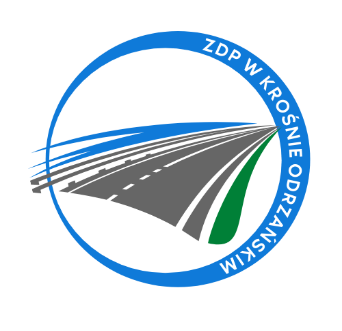 Krosno Odrzańskie, 23.10.2023r.ZDPIII.273.15.5.2023			Zawiadomienie o wyborze najkorzystniejszej ofertyPowiat Krośnieński - Zarząd Dróg Powiatowych w Krośnie Odrzańskim zawiadamia o wyborze oferty w postępowaniu o udzielenie zamówienia publicznego pn.: „Doświetlenia przejścia dla pieszych na ulicy Roosevelta i Platanowej w Gubinie w ramach zadania pn.: Poprawa bezpieczeństwa niechronionych uczestników ruchu drogowego na drogach powiatowych powiatu krośnieńskiego”.Wyboru ofert dokonano w siedzibie Zamawiającego przy ulicy F. Chopina 5, 
66 - 600 Krosno Odrzańskie. Termin składania ofert upłynął 19.10.2023r. o godzinie 10.00. W terminie składania ofert do Zamawiającego wpłynęły 3 oferty.Poniższa tabela przedstawia zbiorcze zestawienie ofert wg daty i godziny wpływu do siedziby Zamawiającego:W wyniku przeprowadzonej procedury oraz oceny ofert do wykonania zamówienia wybrano Wykonawcę:Firma Usługowo – Handlowa ETANA Karolina Dworzecka - Bohdanowiczul. Działkowca 8, 66-600 Krosno OdrzańskieUzasadnienie wyboru oferty: Wykonawca zaoferował najkorzystniejszą ofertę 
i uzyskał najwyższą ilość punktów. Ww. cena ofertowa nie przewyższa kwoty, jaką Zamawiający może przeznaczyć na sfinansowanie zamówienia.Nr ofertyNazwa i adres wykonawcyCena oferty brutto [zł]Liczba uzyskanych punktów1Firma Usługowo – Handlowa ETANA Karolina Dworzecka - Bohdanowiczul. Działkowca 866-600 Krosno Odrzańskie56.000,001002Przedsiębiorstwo Drogowe KONTRAKT Sp. z o. o.ul. Szosa Poznańska 1766-600 Krosno Odrzańskie72.570,0077,173Andrzej Szobert Instalacje Elektryczne ul. Podchorążych 1268-200 Żary71.158,0078,70